Publicado en Bilbao el 18/02/2022 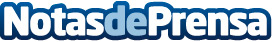 Centro de Negocios Venezuela, la oficina de representación para cualquier negocioSu inmejorable ubicación, su facilidad de acceso, su agradable y cuidada decoración e impecable servicio, le convierten en el centro de negocios más representativo de la ciudadDatos de contacto:Centro de Negocios Venezuelawww.cnvenezuela.es946612747Nota de prensa publicada en: https://www.notasdeprensa.es/centro-de-negocios-venezuela-la-oficina-de Categorias: Inmobiliaria País Vasco Emprendedores Recursos humanos Oficinas http://www.notasdeprensa.es